　　　２０２１年　第６５回　熊本県吹奏楽コンクールステージセッティング表　　　　　　　　　　　　　　　　　　　　　　　　　　　　　　　【提出書類⑤】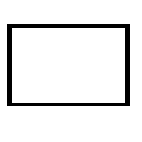 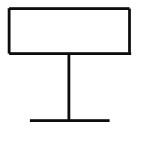 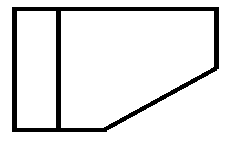 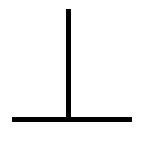 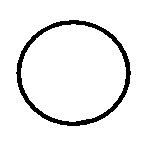 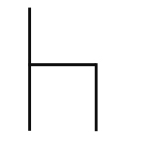 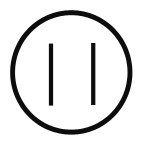 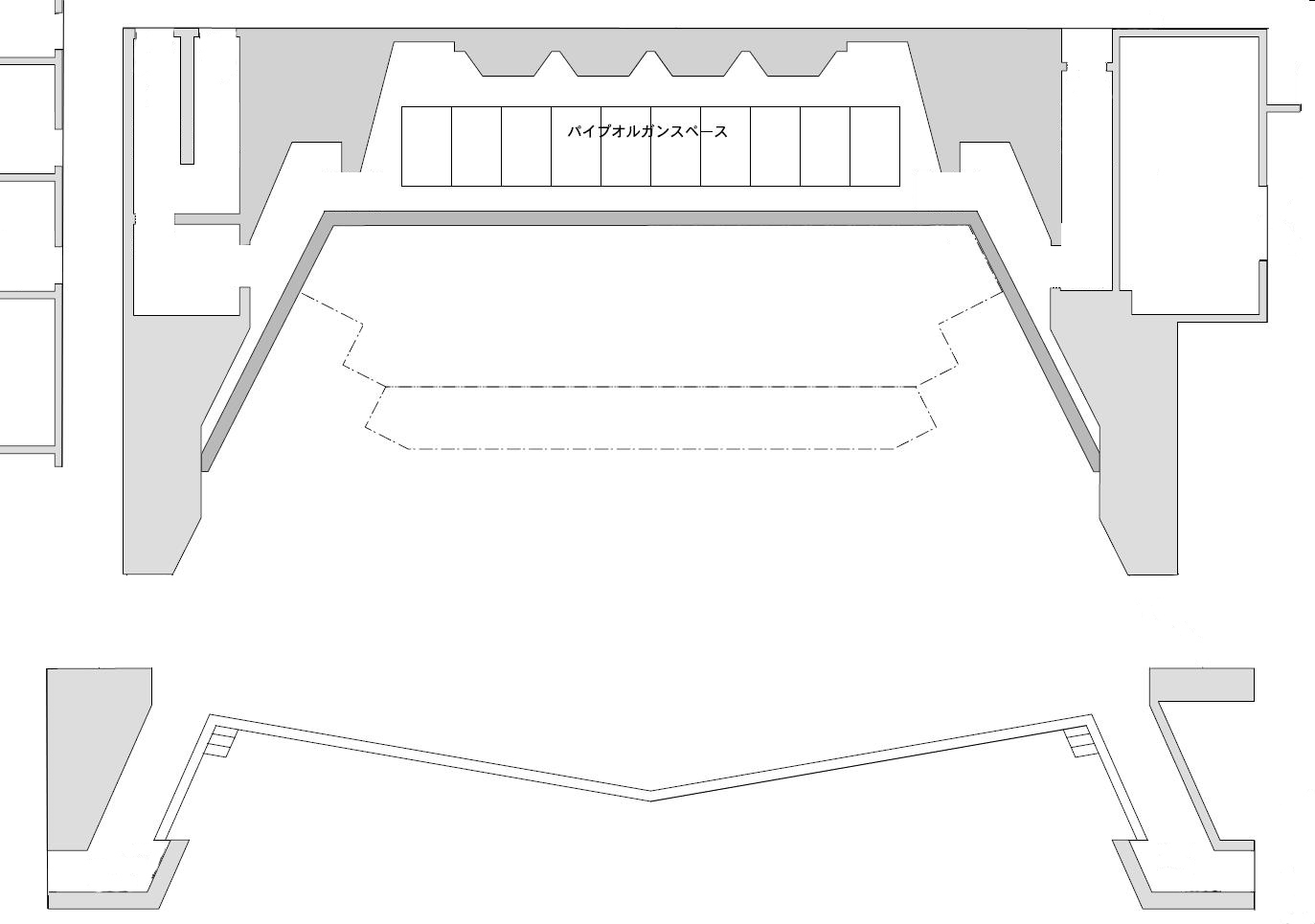 本部　　　　　　　　　　　　　　　　　　　　　　　　　　　　　　　　　　　客　　　席部門　A ・ B　第　　　　日目プログラム　　　　番団体名